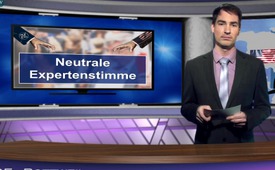 Manipulation durch abhängige Experten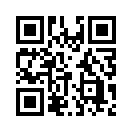 Interviews mit sogenannten „unabhängigen“ Experten sollen dem Publikum vordergründig Nachrichtenmeldungen kommentieren. Doch wenn man die Verbindungen dieser Experten genauer untersucht, stellt man fest, dass sie meist von großen Organisationen gesteuert und bezahlt werden.Interviews mit sogenannten „unabhängigen“ Experten sollen dem Publikum vordergründig Nachrichtenmeldungen kommentieren. Doch wenn man die Verbindungen dieser Experten genauer untersucht, stellt man fest, dass sie meist von großen Organisationen gesteuert und bezahlt werden. Dies zeigte sich beispielsweise in einem SRF-Interview mit Guido Steinberg, einem Vertreter der deutschen Stiftung Wissenschaft und Politik kurz SWP, zu dem Angriff vom 19. September 2016 auf einen Hilfskonvoi in der Nähe von Aleppo. Die SWP wird hauptsächlich von der deutschen Bundesregierung und somit von einem Mitglied der Konfliktpartei USA/NATO finanziert. Zudem ist der Leiter der SWP Mitglied in zahlreichen hochkarätig US-gesteuerten Transatlantik-Netzwerken. Bei der SWP muss deshalb von einer transatlantischen Denkfabrik oder Think Tank gesprochen werden. Was also als neutrale Expertenstimme dargestellt wird, ist in Wahrheit ein Interessenvertreter der US-Regierung und der NATO.von ns.Quellen:https://swisspropaganda.wordpress.com/srf-propaganda-analyse/
SRF-Propaganda-Analyse 2016, S. 6Das könnte Sie auch interessieren:---Kla.TV – Die anderen Nachrichten ... frei – unabhängig – unzensiert ...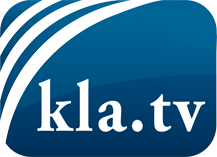 was die Medien nicht verschweigen sollten ...wenig Gehörtes vom Volk, für das Volk ...tägliche News ab 19:45 Uhr auf www.kla.tvDranbleiben lohnt sich!Kostenloses Abonnement mit wöchentlichen News per E-Mail erhalten Sie unter: www.kla.tv/aboSicherheitshinweis:Gegenstimmen werden leider immer weiter zensiert und unterdrückt. Solange wir nicht gemäß den Interessen und Ideologien der Systempresse berichten, müssen wir jederzeit damit rechnen, dass Vorwände gesucht werden, um Kla.TV zu sperren oder zu schaden.Vernetzen Sie sich darum heute noch internetunabhängig!
Klicken Sie hier: www.kla.tv/vernetzungLizenz:    Creative Commons-Lizenz mit Namensnennung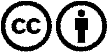 Verbreitung und Wiederaufbereitung ist mit Namensnennung erwünscht! Das Material darf jedoch nicht aus dem Kontext gerissen präsentiert werden. Mit öffentlichen Geldern (GEZ, Serafe, GIS, ...) finanzierte Institutionen ist die Verwendung ohne Rückfrage untersagt. Verstöße können strafrechtlich verfolgt werden.